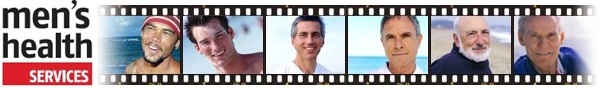 NEW MALE MEN’S HEALTH CONFERENCE MARCH 2 & 3. REGISTRATION FORMHOW TO REGISTER – 3 easy stepsSave this Word Document as “Rego:  + your surname” as in “Rego Smith” Complete the registration details below.When completed email this form to greg@menshealthservices.com.au     You are then registered and an Invoice will be sent to you for payment. Payments can be made by direct debit or PayPal - where you can use your debit or credit card. PLEASE COMPLETE:For any enquires about the NEW MALE Conference or for information on group registration prices please contact Greg Millan on 0417 772 390 or email greg@menshealthservices.com.auThank-you!Name | PositionOrganisation | ServiceAddressTelephone & Mobile Email addressAny Special Dietary or Access RequirementsNEW MALE CONFERENCE & STOP MALE SUICIDE TRAINING RATES PLEASE TICK ITEMS YOU ARE REGISTERING FOR                                                                                                                                                                                        TICK HERENEW MALE CONFERENCE & STOP MALE SUICIDE TRAINING RATES PLEASE TICK ITEMS YOU ARE REGISTERING FOR                                                                                                                                                                                        TICK HERENEW MALE CONFERENCE & STOP MALE SUICIDE TRAINING RATES PLEASE TICK ITEMS YOU ARE REGISTERING FOR                                                                                                                                                                                        TICK HERENEW MALE CONFERENCE & STOP MALE SUICIDE TRAINING RATES PLEASE TICK ITEMS YOU ARE REGISTERING FOR                                                                                                                                                                                        TICK HEREEARLY BIRD RATEEARLY BIRD RATE$450 Full 2 Day Conference. Must be paid by Feb 20FULL PRICEFULL PRICE$500 Full 2 Day Conference Feb 21- 28ONE DAY RATEONE DAY RATE$260 for one day of the conference, all inclusionsPlease nominate which day: CONFERENCE DINNERCONFERENCE DINNER$65 Thursday March 2 from 6.30 pm includes 3 course buffet, soft drinks, tea & coffee, entertainment and Conference Dinner Speaker STOP MALE SUICIDE TRAINING DAY by Glen Poole March 1 Parramatta Swimming CentreSTOP MALE SUICIDE TRAINING DAY by Glen Poole March 1 Parramatta Swimming Centre$100 if registered for the Full 2 Day Conference.Normally $225.TOTAL REGISTRATION AMOUNT